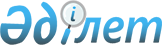 Об утверждении Правил оказания социальной помощи, установления размеров и определения перечня отдельных категорий нуждающихся граждан города Сарани и поселка Актас
					
			Утративший силу
			
			
		
					Решение 27 сессии Саранского городского маслихата Карагандинской области от 12 декабря 2013 года № 279. Зарегистрировано Департаментом юстиции Карагандинской области 8 января 2014 года № 2491. Утратило силу решением Саранского городского маслихата Карагандинской области от 23 ноября 2023 года № 75
      Сноска. Утратило cилу решением Саранского городского маслихата Карагандинской области от 23.11.2023 № 75 (вводится в действие по истечении десяти календарных дней после дня его первого официального опубликования).
      Примечание РЦПИ.
      В тексте документа сохранена пунктуация и орфография оригинала.
      В соответствии с Законом Республики Казахстан от 23 января 2001 года "О местном государственном управлении и самоуправлении в Республике Казахстан", постановлением Правительства Республики Казахстан от 21 мая 2013 года № 504 "Об утверждении Типовых правил оказания социальной помощи, установления размеров и определения перечня отдельных категорий нуждающихся граждан" Саранский городской маслихат РЕШИЛ:
      1. Утвердить прилагаемые Правила оказания социальной помощи, установления размеров и определения перечня отдельных категорий нуждающихся граждан города Сарани и поселка Актас.
      2. Контроль за исполнением настоящего решения возложить на заместителя акима города Сарани и постоянную комиссию Саранского городского маслихата по вопросам законности, охране прав граждан и развитию социальной сферы.
      3. Признать утратившими силу решения Саранского городского маслихата:
      1) решение Саранского городского маслихата от 22 декабря 2009 года № 365 "О предоставлении социальной помощи отдельным категориям нуждающихся граждан по решению местных представительных органов" (регистрационный номер в Реестре государственной регистрации нормативных правовых актов за № 8-7-101, опубликовано в газете "Ваша газета" от 29 января 2010 года № 4);
      2) решение от 25 апреля 2013 года № 180 "О внесении изменений в решение Саранского городского маслихата от 22 декабря 2009 года № 365 "О предоставлении социальной помощи отдельным категориям нуждающихся граждан по решению местных представительных органов" (регистрационный номер в Реестре государственной регистрации нормативных правовых актов за № 2329, опубликовано в газете "Саран газеті" от 24 мая 2013 года № 21).
      Сноска. Пункт 3 - в редакции решения Саранского городского маслихата Карагандинской области от 25.02.2014 № 302 (вводится в действие по истечении десяти календарных дней после его первого официального опубликования).


      4. Отменить решение Саранского городского маслихата от 12 ноября 2013 года № 258 "Об утверждении Правил оказания социальной помощи, установления размеров и определения перечня отдельных категорий нуждающихся граждан города Сарани и поселка Актас".
      Сноска. Пункт 4 - в редакции решения Саранского городского маслихата Карагандинской области от 25.02.2014 № 302 (вводится в действие по истечении десяти календарных дней после его первого официального опубликования).


      5. Настоящее решение вводится в действие по истечении десяти календарных дней после его первого официального опубликования.
      Сноска. Пункт 5 - в редакции решения Саранского городского маслихата Карагандинской области от 25.02.2014 № 302 (вводится в действие по истечении десяти календарных дней после его первого официального опубликования).

 Правила оказания социальной помощи, установления размеров и определения перечня отдельных категорий нуждающихся граждан города Сарани и поселка Актас
      1. Настоящие Правила оказания социальной помощи, установления размеров и определения перечня отдельных категорий нуждающихся граждан города Сарани и поселка Актас (далее – Правила) разработаны в соответствии с Законом Республики Казахстан от 23 января 2001 года "О местном государственном управлении и самоуправлении в Республике Казахстан", постановлением Правительства Республики Казахстан от 21 мая 2013 года № 504 "Об утверждении Типовых правил оказания социальной помощи, установления размеров и определения перечня отдельных категорий нуждающихся граждан" и определяют порядок оказания социальной помощи, установления размеров и определения перечня отдельных категорий нуждающихся граждан города Сарани и поселка Актас. Глава 1. Общие положения
      Сноска. Заголовок – в редакции решения Саранского городского маслихата Карагандинской области от 22.12.2020 № 584 (вводится в действие по истечении десяти календарных дней после его первого официального опубликования).
      2. Основные термины и понятия, которые используются в настоящих Правилах:
      1) Государственная корпорация "Правительство для граждан" (далее – уполномоченная организация) – юридическое лицо, созданное по решению Правительства Республики Казахстан для оказания государственных услуг, услуг по выдаче технических условий на подключение к сетям субъектов естественных монополий и услуг субъектов квазигосударственного сектора в соответствии с законодательством Республики Казахстан, организации работы по приему заявлений на оказание государственных услуг, услуг по выдаче технических условий на подключение к сетям субъектов естественных монополий, услуг субъектов квазигосударственного сектора и выдаче их результатов услугополучателю по принципу "одного окна", а также обеспечения оказания государственных услуг в электронной форме, осуществляющее государственную регистрацию прав на недвижимое имущество по месту его нахождения;
      2) памятные даты – события, имеющие общенародное историческое, духовное, культурное значение и оказавшие влияние на ход истории Республики Казахстан;
      3) специальная комиссия – комиссия, создаваемая решением акима города по рассмотрению заявления лица (семьи), претендующего на оказание социальной помощи в связи с наступлением трудной жизненной ситуации;
      4) прожиточный минимум – необходимый минимальный денежный доход на одного человека, равный по величине стоимости минимальной потребительской корзины, рассчитываемой органами статистики в областях, городах республиканского значения, столице;
      5) праздничные дни – дни национальных и государственных праздников Республики Казахстан;
      6) среднедушевой доход семьи (гражданина) – доля совокупного дохода семьи, приходящаяся на каждого члена семьи в месяц;
      7) центральный исполнительный орган – государственный орган, обеспечивающий реализацию государственной политики в сфере социальной защиты населения;
      8) трудная жизненная ситуация – ситуация, объективно нарушающая жизнедеятельность гражданина, которую он не может преодолеть самостоятельно;
      9) уполномоченный орган – государственное учреждение "Отдел занятости и социальных программ города Сарани";
      10) участковая комиссия – комиссия, создаваемая решением акимов соответствующих административно - территориальных единиц для проведения обследования материального положения лиц (семей), обратившихся за социальной помощью, и подготовки заключений;
      11) предельный размер – утвержденный максимальный размер социальной помощи.
      Сноска. Пункт 2 - в редакции решения Саранского городского маслихата Карагандинской области от 22.12.2020 № 584 (вводится в действие по истечении десяти календарных дней после его первого официального опубликования).


      3. Для целей настоящих Правил под социальной помощью понимается помощь, предоставляемая местным исполнительным органом (далее – МИО) в денежной или натуральной форме отдельным категориям нуждающихся граждан (далее - получатели) в случае наступления трудной жизненной ситуации, а также к памятным датам и праздничным дням.
      4. Меры социальной поддержки, предусмотренные статьей 16 Закона Республики Казахстан "О социальной защите лиц с инвалидностью в Республике Казахстан", подпунктом 2) статьи 10, подпунктом 2) статьи 11, подпунктом 2) статьи 12, подпунктом 2) статьи 13, статьей 17 Закона Республики Казахстан "О ветеранах", оказываются в порядке, определенном настоящими Правилами.
      Сноска. Пункт 4 - в редакции решения Саранского городского маслихата Карагандинской области от 15.06.2023 № 33 (вводится в действие по истечении десяти календарных дней после его первого официального опубликования).


      5. Социальная помощь предоставляется единовременно и (или) периодически (ежемесячно, ежеквартально, 1 раз в полугодие). Глава 2. Порядок определения перечня категорий получателей социальной помощи и установления размеров социальной помощи
      Сноска. Заголовок – в редакции решения Саранского городского маслихата Карагандинской области от 22.12.2020 № 584 (вводится в действие по истечении десяти календарных дней после его первого официального опубликования).
      6. Социальная помощь предоставляется к памятным датам и праздничным дням:
      1) ко Дню вывода ограниченного контингента советских войск из Демократической Республики Афганистан – 15 февраля:
      военнослужащим Советской Армии, Военно-Морского Флота, Комитета государственной безопасности, лицам начальствующего и рядового состава Министерства внутренних дел бывшего Союза ССР (включая военных специалистов и советников), которые в соответствии с решениями правительственных органов бывшего Союза ССР принимали участие в боевых действиях на территории других государств;
      военнообязанным, призвавшимся на учебные сборы и направлявшимся в Афганистан в период ведения боевых действий;
      военнослужащим автомобильных батальонов, направлявшимся в Афганистан для доставки грузов в эту страну в период ведения боевых действий;
      военнослужащим летного состава, совершавшим вылеты на боевые задания в Афганистан с территории бывшего Союза ССР;
      рабочим и служащим, обслуживавшим советский воинский контингент в Афганистане, получившим ранения, контузии или увечья либо награжденным орденами и медалями бывшего Союза ССР за участие в обеспечении боевых действий;
      лицам, приравненным по льготам к лицам с инвалидностью вследствие ранения, контузии, увечья или заболевания, полученных в период Великой Отечественной войны;
      2) к Наурыз мейрамы – 21-23 марта:
      детям с болезнью, вызванной вирусом иммунодефицита человека;
      лицам с заболеванием туберкулез в период амбулаторного лечения;
      детям из многодетных семей, воспитывающимся и обучающимся в дошкольных организациях;
      лицам с инвалидностью 1 группы, имеющим индивидуальную программу реабилитации на санаторно-курортное лечение, которые выбрали путевку на санаторно-курортное лечение через портал социальных услуг, либо в соответствии с законодательством Республики Казахстан о государственных закупках;
      3) ко Дню защитника Отечества – 7 мая:
      военнослужащим Республики Казахстан, выполнявшим задачи согласно межгосударственным договорам и соглашениям по усилению охраны границы Содружества Независимых Государств на таджикско-афганском участке в период с сентября 1992 года по февраль 2001 года;
      военнослужащим Республики Казахстан, принимавшим участие в качестве миротворцев в международной миротворческой операции в Ираке в период с августа 2003 года по октябрь 2008 года;
      военнослужащим, а также лицам начальствующего и рядового состава органов внутренних дел и государственной безопасности бывшего Союза ССР, принимавшим участие в урегулировании межэтнического конфликта в Нагорном Карабахе с 1986 по 1991 годы;
      4) ко Дню Победы – 9 мая:
      ветеранам Великой Отечественной войны;
      лицам, приравненным по льготам к участникам Великой Отечественной войны;
      ветеранам труда;
      другим лицам, на которых распространяется действие Закона Республики Казахстан "О ветеранах", определеным статьей 8 Закона Республики Казахстан "О ветеранах";
      5) ко Дню Государственных символов Республики Казахстан – 4 июня:
      детям с болезнью, вызванной вирусом иммунодефицита человека;
      лицам с заболеванием туберкулез в период амбулаторного лечения;
      лицам с инвалидностью 1 группы, имеющим индивидуальную программу реабилитации на санаторно-курортное лечение, которые выбрали путевку на санаторно-курортное лечение через портал социальных услуг, либо в соответствии с законодательством Республики Казахстан о государственных закупках;
      6) ко Дню Столицы – 6 июля:
      многодетным матерям, награжденным подвесками "Алтын алқа", "Күміс алқа" или получившим ранее звание "Мать-героиня", а также награжденным орденами "Материнская слава" первой и второй степени;
      многодетным семьям, имеющим четырех и более совместно проживающих несовершеннолетних детей, в том числе детей, обучающихся по очной форме обучения в организациях среднего, технического и профессионального, послесреднего образования, высших учебных заведениях, после достижения ими совершеннолетия до времени окончания ими учебных заведений (но не более чем до достижения двадцатитрехлетнего возраста);
      7) ко Дню Конституции Республики Казахстан – 30 августа:
      детям с болезнью, вызванной вирусом иммунодефицита человека;
      лицам с заболеванием туберкулез в период амбулаторного лечения;
      лицам с инвалидностью 1 группы, имеющим индивидуальную программу реабилитации на санаторно-курортное лечение, которые выбрали путевку на санаторно-курортное лечение через портал социальных услуг, либо в соответствии с законодательством Республики Казахстан о государственных закупках;
      8) ко Дню пожилых людей – 1 октября:
      лицам, достигшим семидесяти пяти лет и старше;
      9) ко Дню Республики – 25 октября:
      лицам с инвалидностью;
      детям с инвалидностью;
      лицам с инвалидностью 1 группы, имеющим индивидуальную программу реабилитации на санаторно-курортное лечение, которые выбрали путевку на санаторно-курортное лечение через портал социальных услуг, либо в соответствии с законодательством Республики Казахстан о государственных закупках;
      детям из многодетных семей, воспитывающимся и обучающимся в дошкольных организациях;
      10) ко Дню Независимости – 16 декабря:
      лицам, принимавшим участие в событиях 17-18 декабря 1986 года в Казахстане, реабилитированным в порядке, установленном Законом Республики Казахстан "О реабилитации жертв массовых политических репрессий";
      детям с болезнью, вызванной вирусом иммунодефицита человека;
      лицам с заболеванием туберкулез в период амбулаторного лечения.
      Сноска. Пункт 6 - в редакции решения Саранского городского маслихата Карагандинской области от 15.06.2023 № 33 (вводится в действие по истечении десяти календарных дней после его первого официального опубликования).


      7. Основаниями для отнесения граждан к категории нуждающихся при наступлении трудной жизненной ситуации являются: 
      1) основания, предусмотренные законодательством Республики Казахстан; 
      2) причинение ущерба гражданину (семье) либо его имуществу вследствие стихийного бедствия или пожара либо наличие социально значимого заболевания.
      Сноска. Пункт 7 - в редакции решения Саранского городского маслихата Карагандинской области от 22.12.2020 № 584 (вводится в действие по истечении десяти календарных дней после его первого официального опубликования).


      8. Социальная помощь, оказываемая по основаниям, предусмотренным законодательством Республики Казахстан, при наличии социально значимого заболевания, предоставляется лицам (семьям) с месячным среднедушевым доходом, не превышающим 1,5 кратного прожиточного минимума.
      Социальная помощь, оказываемая при причинении ущерба гражданину (семье) либо его имуществу вследствие стихийного бедствия или пожара предоставляется независимо от доходов лица (членов семьи).
      Социальная помощь, оказываемая лицам, освобожденным из мест лишения свободы, предоставляется независимо от доходов лица (членов семьи).
      Сноска. Пункт 8 - в редакции решения Саранского городского маслихата Карагандинской области от 15.06.2023 № 33 (вводится в действие по истечении десяти календарных дней после его первого официального опубликования).


      9. Предельный размер социальной помощи, оказываемой по основаниям, предусмотренным законодательством Республики Казахстан, при наличии социально значимого заболевания – десять месячных расчетных показателей.
      Предельный размер социальной помощи, оказываемой при причинении ущерба гражданину (семье) либо его имуществу вследствие стихийного бедствия или пожара – сто месячных расчетных показателей.
      Сноска. Пункт 9 - в редакции решения Саранского городского маслихата Карагандинской области от 22.12.2020 № 584 (вводится в действие по истечении десяти календарных дней после его первого официального опубликования).


      10. Срок обращения за социальной помощью при наступлении трудной жизненной ситуации вследствие стихийного бедствия или пожара, освобождения из мест лишения свободы – в течение трех месяцев с момента наступления случая.
      Сноска. Пункт 10 - в редакции решения Саранского городского маслихата Карагандинской области от 15.06.2023 № 33 (вводится в действие по истечении десяти календарных дней после его первого официального опубликования).


      11. Размер оказываемой социальной помощи в каждом отдельном случае определяет специальная комиссия и указывает его в заключении о необходимости оказания социальной помощи. Глава 3. Порядок оказания социальной помощи
      Сноска. Заголовок – в редакции решения Саранского городского маслихата Карагандинской области от 22.12.2020 № 584 (вводится в действие по истечении десяти календарных дней после его первого официального опубликования).
      12. Социальная помощь к памятным датам и праздничным дням оказывается по списку, утверждаемому МИО по представлению уполномоченной организации либо иных организаций без истребования заявлений от получателей.
      13. Для получения социальной помощи при наступлении трудной жизненной ситуации заявитель от себя или от имени семьи в уполномоченный орган или акиму поселка Актас представляет заявление с приложением следующих документов:
      1) документ, удостоверяющий личность;
      2) сведения о доходах лица (членов семьи);
      3) акт и (или) документ, подтверждающий наступление трудной жизненной ситуации.
      Для получения социальной помощи, которая назначается независимо от доходов лица (членов семьи), сведения о доходах лица (членов семьи) не предоставляются.
      Сноска. Пункт 13 - в редакции решения Саранского городского маслихата Карагандинской области от 22.12.2020 № 584 (вводится в действие по истечении десяти календарных дней после его первого официального опубликования).

      14. Документы представляются в подлинниках для сверки, после чего подлинники документов возвращаются заявителю.

      Сноска. Пункт 14 - в редакции решения Саранского городского маслихата Карагандинской области от 22.12.2020 № 584 (вводится в действие по истечении десяти календарных дней после его первого официального опубликования).


      15. Для зачисления социальной помощи при наступлении трудной жизненной ситуации на лицевые счета заявитель представляет лицевой счет, открытый в банке второго уровня или организации, имеющей лицензию Национального Банка Республики Казахстан.
      16. При поступлении заявления на оказание социальной помощи при наступлении трудной жизненной ситуации уполномоченный орган или аким поселка Актас в течение одного рабочего дня направляют документы заявителя в участковую комиссию для проведения обследования материального положения лица (семьи).
      17. Участковая комиссия в течение двух рабочих дней со дня поступления документов проводит обследование заявителя, по результатам которого составляет акт о материальном положении лица (семьи), подготавливает заключение о нуждаемости лица (семьи) в социальной помощи по формам согласно приложениям 2, 3 к Типовым правилам оказания социальной помощи, установления размеров и определения перечня отдельных категорий нуждающихся граждан, утвержденным постановлением Правительства Республики Казахстан от 21 мая 2013 года № 504, и направляет их в уполномоченный орган или акиму поселка Актас.
      Сноска. Пункт 17 - в редакции решения Саранского городского маслихата Карагандинской области от 22.12.2020 № 584 (вводится в действие по истечении десяти календарных дней после его первого официального опубликования).


      18. В случае недостаточности документов для оказания социальной помощи, уполномоченный орган запрашивает в соответствующих органах сведения, необходимые для рассмотрения представленных для оказания социальной помощи документов.
      19. В случае невозможности представления заявителем необходимых документов в связи с их порчей, утерей, уполномоченный орган принимает решение об оказании социальной помощи на основании данных иных уполномоченных органов и организаций, имеющих соответствующие сведения.
      20. Уполномоченный орган в течение одного рабочего дня со дня поступления документов от участковой комиссии или акима поселка Актас производит расчет среднедушевого дохода лица (семьи) в соответствии с законодательством Республики Казахстан и представляет полный пакет документов на рассмотрение специальной комиссии.
      21. Специальная комиссия в течение двух рабочих дней со дня поступления документов выносит заключение о необходимости оказания социальной помощи, при положительном заключении указывает размер социальной помощи.
      22. Уполномоченный орган в течение восьми рабочих дней со дня регистрации документов заявителя на оказание социальной помощи принимает решение об оказании либо отказе в оказании социальной помощи на основании принятых документов и заключения специальной комиссии о необходимости оказания социальной помощи.
      В случаях, указанных в пунктах 18 и 19 настоящих Правил, уполномоченный орган принимает решение об оказании либо отказе в оказании социальной помощи в течение двадцати рабочих дней со дня принятия документов от заявителя или акима поселка Актас.
      23. Уполномоченный орган письменно уведомляет заявителя о принятом решении (в случае отказа – с указанием основания) в течение трех рабочих дней со дня принятия решения.
      24. Исключен решением Саранского городского маслихата Карагандинской области от 08.05.2019 № 401 (вводится в действие по истечении десяти календарных дней после дня его первого официального опубликования).


      25. Отказ в оказании социальной помощи осуществляется в случаях:
      1) выявления недостоверных сведений, представленных заявителями;
      2) отказ, уклонения заявителя от проведения обследования материального положения лица (семьи);
      3) превышения размера среднедушевого дохода лица (семьи) установленного местными представительными органами порога для оказания социальной помощи.
      26. Финансирование расходов на предоставление социальной помощи осуществляется в пределах средств, предусмотренных бюджетом города областного значения на текущий финансовый год. Глава 4. Основания для прекращения и возврата предоставляемой социальной помощи
      Сноска. Заголовок – в редакции решения Саранского городского маслихата Карагандинской области от 22.12.2020 № 584 (вводится в действие по истечении десяти календарных дней после его первого официального опубликования).
      27. Социальная помощь прекращается в случаях:
      1) смерти получателя;
      2) выезда получателя на постоянное проживание за пределы соответствующей административно-территориальной единицы;
      3) направления получателя на проживание в государственные медико-социальные учреждения;
      4) выявления недостоверных сведений, предоставленных заявителем.
      Выплата социальной помощи прекращается с месяца наступления указанных обстоятельств.
      28. Излишне выплаченные суммы подлежат возврату в добровольном или ином установленном законодательством Республики Казахстан порядке. Глава 5. Заключительное положение
      Сноска. Заголовок – в редакции решения Саранского городского маслихата Карагандинской области от 22.12.2020 № 584 (вводится в действие по истечении десяти календарных дней после его первого официального опубликования).
      29. Мониторинг и учет предоставления социальной помощи проводит уполномоченный орган с использованием базы данных автоматизированной информационной системы "Е-Собес".
      форма 
       Регистрационный номер семьи _____________________ Сведения о составе семьи заявителя
      Сноска. Приложение 1 исключено решением Саранского городского маслихата Карагандинской области от 15.06.2023 № 33 (вводится в действие по истечении десяти календарных дней после его первого официального опубликования).
      форма  АКТ
обследования для определения нуждаемости лица (семьи)
в связи с наступлением трудной жизненной ситуации
      Сноска. Приложение 2 исключено решением Саранского городского маслихата Карагандинской области от 15.06.2023 № 33 (вводится в действие по истечении десяти календарных дней после его первого официального опубликования).
      форма  Заключение участковой комиссии № __
      Сноска. Приложение 3 исключено решением Саранского городского маслихата Карагандинской области от 15.06.2023 № 33 (вводится в действие по истечении десяти календарных дней после его первого официального опубликования).
					© 2012. РГП на ПХВ «Институт законодательства и правовой информации Республики Казахстан» Министерства юстиции Республики Казахстан
				
      Председатель сессии

В. Закамолкин

      Секретарь маслихата

Р. Бекбанов
Утверждены
решением Саранского
городского маслихата
от 12 декабря 2013 года № 279Приложение 1
к Правилам оказания социальной
помощи, установления размеров и
определения перечня отдельных
категорий нуждающихся граждан
города Сарани и поселка АктасПриложение 2
к Правилам оказания социальной
помощи, установления размеров и
определения перечня отдельных
категорий нуждающихся граждан
города Сарани и поселка АктасПриложение 3
к Правилам оказания социальной
помощи, установления размеров и
определения перечня отдельных
категорий нуждающихся граждан
города Сарани и поселка Актас